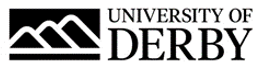 University of Derby Job DescriptionJob SummaryJob TitleLegal CounselCollege/Department Legal, Governance and Assurance ServicesLocationKedleston Road, DerbyJob Reference Number0461-22Salary£38,034 to £44,732 per annumReports ToSenior Legal Counsel Line Management ResponsibilityNoJob Description and Person SpecificationRole SummaryThe Legal Counsel will provide timely, high quality, pragmatic and commercially focused legal, governance and intellectual property advice to the University on a range of matters. Seek advice as necessary from the external panel legal advisers, co-ordinate the response/relevant action and manage the authorisation of payment in line with agreed fees. They will work closely with the Senior Legal Counsel and the other Legal Counsel. The Legal Counsel will negotiate, draft and advise on a wide range of legal and transactional issues, including a broad spectrum of agreements of variable nature (including supply and purchase agreements, licences, confidentiality agreements, research and other collaboration agreements, memoranda of understanding, corporate documentation and consultancy agreements), regulatory issues and intellectual property issues.Principal AccountabilitiesLegal Advice and SupportProvide timely, high quality and pragmatic and commercially focused legal advice and guidance on a wide range of legal, commercial, contractual and transactional issues;Draft, review and negotiate legal agreements;Support the development of the University’s contracting processes and procedures; andSupport regulatory matters relevant to the University and the associated risk mitigation measures.Contract Advice & Co-ordinationProvide advice and guidance to colleagues on contracts to be entered into by the University or its subsidiaries, including drafting and negotiating contract terms and conditions;Provide professional advice/guidance, review and risk assessment of a wide range of contractual documents;Support the maintenance of a standard suite of precedent agreements;Provide training to colleagues on a wide range of legal issues;Use Legal Services’ matter management system;Coordinate guidance and support from external legal advisors where necessary;Manage and assess legal risk with respect to commercial contracts; and Advise insurers where required of contractual/commercial risk and liaise with the same on a wide range of matters.GovernanceProvide legal advice to the University’s Governance Services team. LitigationStudent disputes – advise the University in respect of disputes with current or former students; andManage other litigious matters as and when they arise.GeneralLeases/Licences – review and negotiate real estate leases/licences and offer advice and guidance on related legal issues;Contractual disputes with supplier/customers;Work with colleagues across the University, including the Executive and Leadership Team, to prepare, negotiate and manage a wide variety of agreements; andBuild effective working relationships with colleagues.Person SpecificationEssential CriteriaQualificationsQualified to practise as a solicitor or barrister in England and WalesSRA Practicing Certificate ExperienceRelevant post-qualification experienceExperience of commercial law and contractingSkills, knowledge & abilitiesAble to work autonomouslyKnowledge of contract law and commercial practiceStrong communication skillsStrong organisational, presentation and training skillsAbility to use administrative systems and complex databasesWell-developed IT skills (including experience of spreadsheet, word processing and presentation software packages)Excellent time management and flexibility to respond to urgent deadlinesGood interpersonal skills.Business requirementsAbility to work occasional flexible hoursDesirable CriteriaExperienceExperience of HE sector IP commercialisation and research contractingExperience of the educational sectorExperience of public sector procurementBenefitsAs well as competitive pay scales, we offer generous holiday entitlement. We also offer opportunities for further salary progression based on performance, and the opportunity to join a contributory pension scheme. The University of Derby is committed to promoting equality, diversity and inclusion. However you identify, we actively celebrate the knowledge, experience and talents each person bringsFor more information on the benefits of working at the University of Derby go to the Benefit pages of our website.